Scent Free Suggested GuidelinesMission Hall - 6th FloorOut of respect for those with chemical allergies/sensitivities, we suggest that you please refrain from using or wearing any scented products.  
Such products may include the following:Personal care products: aftershave, perfumes, colognes, hand/body lotions, hair-care products, essential oils, nail polish, etc.Scented cleaning wipes / Air freshenersClothing treated with scented laundry products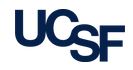 Thank you for your understanding and cooperation 
   as we strive to enhance our work environment!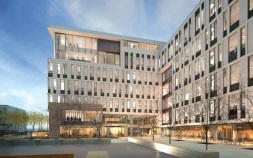 